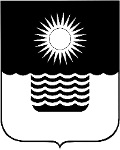 Р Е Ш Е Н И Е ДУМЫ МУНИЦИПАЛЬНОГО ОБРАЗОВАНИЯГОРОД-КУРОРТ ГЕЛЕНДЖИКот 10 августа 2018 года 	          		                        		               № 797г. ГеленджикО рассмотрении протеста прокурора города Геленджика      от 31 июля 2018 года №7-02-2018/8119Рассмотрев протест прокурора города Геленджика от 31 июля 2018 года №7-02-2018/8119 на решение Думы муниципального образования город-курорт Геленджик от 20 марта 2015 года №257 «Об утверждении Порядка увольнения (освобождения от должности) лиц, замещающих муниципальные должности муниципального образования город-курорт Геленджик, в связи с утратой доверия» (в редакции решения Думы муниципального образования город-курорт Геленджик от 28 июня 2016 года №444), в соответствии с Федеральным законом от 6 октября 2003 года  №131-ФЗ  «Об общих принципах организации местного самоуправления в Российской Федерации» (в редакции Федерального закона от 3 августа 2018 года №340-ФЗ), Федеральным законом от 2 марта                  2007 года №25-ФЗ «О муниципальной службе в Российской Федерации»                  (в редакции Федерального закона от 3 августа 2018 года №307-ФЗ), Законом Краснодарского края от 8 июня 2007 года №1244-КЗ «О муниципальной службе в Краснодарском крае» (в редакции Закона Краснодарского края от 5 июля  2018 года №3816-КЗ), руководствуясь статьями 8, 27, 70 Устава муниципального образования город-курорт Геленджик, Дума муниципального образования город-курорт Геленджик р е ш и л а:1. Протест прокурора города Геленджика от 31 июля 2018 года
№7-02-2018/8119 на решение Думы муниципального образования город-курорт Геленджик от 20 марта 2015 года №257 «Об утверждении Порядка увольнения (освобождения от должности) лиц, замещающих муниципальные должности муниципального образования город-курорт Геленджик, в связи с утратой доверия» (в редакции решения Думы муниципального образования город-курорт Геленджик от 28 июня 2016 года №444)  удовлетворить.2. Внести в решение Думы муниципального образования город-курорт Геленджик от 20 марта 2015 года №257 «Об утверждении Порядка увольнения (освобождения от должности) лиц, замещающих муниципальные должности муниципального образования город-курорт Геленджик, в связи с утратой доверия» (в редакции решения Думы муниципального образования город-курорт Геленджик от 28 июня 2016 года №444)   следующее изменение:приложение к решению дополнить пунктом 12 следующего содержания:«12. Сведения о применении к лицу, замещающему муниципальную должность, взыскания в виде увольнения (освобождения от должности) в связи с утратой доверия за совершение коррупционного правонарушения, за исключением сведений, составляющих государственную тайну, подлежат включению в реестр лиц, уволенных в связи с утратой доверия, в установленном действующим законодательством порядке».3. Опубликовать настоящее решение в Геленджикской городской газете «Прибой» и разместить на официальном сайте администрации муниципального образования город-курорт Геленджик в информационно-телеком-муникационной сети «Интернет».4. Контроль за выполнением настоящего решения возложить на постоянную комиссию Думы муниципального образования город-курорт Геленджик по правовым вопросам (Димитриев).5. Решение вступает в силу со дня его официального опубликования.Глава муниципального образования город-курорт Геленджик						             В.А. ХрестинПредседатель Думы муниципального образования город-курорт Геленджик 			                                      В.В. Рутковский